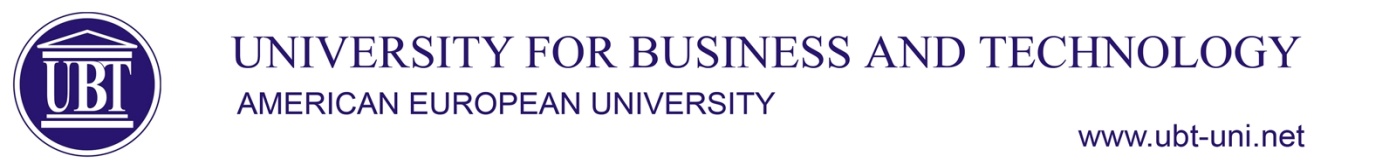 LLB Law	  SyllabusSubject Innovation LawInnovation LawInnovation LawInnovation LawInnovation LawInnovation LawInnovation LawSubject TypeSemesterSemesterECTSECTSCodeCodeSubject  (E)3355Law-B-076-ELaw-B-076-EThe lecturer of the subject    Subject tutorAssistant Professor Dr. Njomëza ZejnullahuAssistant Professor Dr. Njomëza ZejnullahuAssistant Professor Dr. Njomëza ZejnullahuAssistant Professor Dr. Njomëza ZejnullahuAssistant Professor Dr. Njomëza ZejnullahuAssistant Professor Dr. Njomëza ZejnullahuAssistant Professor Dr. Njomëza ZejnullahuAims and ObjectivesThe aim of the course is to provide theoretical knowledge and practical experience on how interaction between law and technology creates conditions for legal control and governance of technology-based innovations, including management of intellectual assets and property. The course focuses on teaching students how patents and other IPRs in combination with secrecy- and contractually-based control are means for (i) designing and managing the resource base of the innovation project or firm (ii) to manage claims and organizing innovation processes (iii) implementing value creation models for technological innovations. The course also focus on teaching students how legal frameworks for data protection, cyber security, medical devices, research ethics, procurement etc. Are critical means for designing and monitoring sustainable legal compliance models for the development and utilization of technology-based innovations.The aim of the course is to provide theoretical knowledge and practical experience on how interaction between law and technology creates conditions for legal control and governance of technology-based innovations, including management of intellectual assets and property. The course focuses on teaching students how patents and other IPRs in combination with secrecy- and contractually-based control are means for (i) designing and managing the resource base of the innovation project or firm (ii) to manage claims and organizing innovation processes (iii) implementing value creation models for technological innovations. The course also focus on teaching students how legal frameworks for data protection, cyber security, medical devices, research ethics, procurement etc. Are critical means for designing and monitoring sustainable legal compliance models for the development and utilization of technology-based innovations.The aim of the course is to provide theoretical knowledge and practical experience on how interaction between law and technology creates conditions for legal control and governance of technology-based innovations, including management of intellectual assets and property. The course focuses on teaching students how patents and other IPRs in combination with secrecy- and contractually-based control are means for (i) designing and managing the resource base of the innovation project or firm (ii) to manage claims and organizing innovation processes (iii) implementing value creation models for technological innovations. The course also focus on teaching students how legal frameworks for data protection, cyber security, medical devices, research ethics, procurement etc. Are critical means for designing and monitoring sustainable legal compliance models for the development and utilization of technology-based innovations.The aim of the course is to provide theoretical knowledge and practical experience on how interaction between law and technology creates conditions for legal control and governance of technology-based innovations, including management of intellectual assets and property. The course focuses on teaching students how patents and other IPRs in combination with secrecy- and contractually-based control are means for (i) designing and managing the resource base of the innovation project or firm (ii) to manage claims and organizing innovation processes (iii) implementing value creation models for technological innovations. The course also focus on teaching students how legal frameworks for data protection, cyber security, medical devices, research ethics, procurement etc. Are critical means for designing and monitoring sustainable legal compliance models for the development and utilization of technology-based innovations.The aim of the course is to provide theoretical knowledge and practical experience on how interaction between law and technology creates conditions for legal control and governance of technology-based innovations, including management of intellectual assets and property. The course focuses on teaching students how patents and other IPRs in combination with secrecy- and contractually-based control are means for (i) designing and managing the resource base of the innovation project or firm (ii) to manage claims and organizing innovation processes (iii) implementing value creation models for technological innovations. The course also focus on teaching students how legal frameworks for data protection, cyber security, medical devices, research ethics, procurement etc. Are critical means for designing and monitoring sustainable legal compliance models for the development and utilization of technology-based innovations.The aim of the course is to provide theoretical knowledge and practical experience on how interaction between law and technology creates conditions for legal control and governance of technology-based innovations, including management of intellectual assets and property. The course focuses on teaching students how patents and other IPRs in combination with secrecy- and contractually-based control are means for (i) designing and managing the resource base of the innovation project or firm (ii) to manage claims and organizing innovation processes (iii) implementing value creation models for technological innovations. The course also focus on teaching students how legal frameworks for data protection, cyber security, medical devices, research ethics, procurement etc. Are critical means for designing and monitoring sustainable legal compliance models for the development and utilization of technology-based innovations.The aim of the course is to provide theoretical knowledge and practical experience on how interaction between law and technology creates conditions for legal control and governance of technology-based innovations, including management of intellectual assets and property. The course focuses on teaching students how patents and other IPRs in combination with secrecy- and contractually-based control are means for (i) designing and managing the resource base of the innovation project or firm (ii) to manage claims and organizing innovation processes (iii) implementing value creation models for technological innovations. The course also focus on teaching students how legal frameworks for data protection, cyber security, medical devices, research ethics, procurement etc. Are critical means for designing and monitoring sustainable legal compliance models for the development and utilization of technology-based innovations.Learning OutcomesAfter completing this course, students should be able to:  Demonstrate an understanding of how market regulations and legal structures can be used as resources for legal compliance models in technology-based innovations. Explain and review the IPRs, secrecy and contracts as tools and building blocks for technology-based innovations.Apply the understanding of market regulations and legal structures to design relevant legal compliance models for technology-based innovations Gather, analyze, and interpret legal questions related to how designing IPRs, secrecy- and contractual-based control forms the basis for strategic recommendations in technology-based innovation processes.Execute research on how the management of intellectual assets and property, and market regulation in technology-based innovations contribute to sustainable development for business and society. After completing this course, students should be able to:  Demonstrate an understanding of how market regulations and legal structures can be used as resources for legal compliance models in technology-based innovations. Explain and review the IPRs, secrecy and contracts as tools and building blocks for technology-based innovations.Apply the understanding of market regulations and legal structures to design relevant legal compliance models for technology-based innovations Gather, analyze, and interpret legal questions related to how designing IPRs, secrecy- and contractual-based control forms the basis for strategic recommendations in technology-based innovation processes.Execute research on how the management of intellectual assets and property, and market regulation in technology-based innovations contribute to sustainable development for business and society. After completing this course, students should be able to:  Demonstrate an understanding of how market regulations and legal structures can be used as resources for legal compliance models in technology-based innovations. Explain and review the IPRs, secrecy and contracts as tools and building blocks for technology-based innovations.Apply the understanding of market regulations and legal structures to design relevant legal compliance models for technology-based innovations Gather, analyze, and interpret legal questions related to how designing IPRs, secrecy- and contractual-based control forms the basis for strategic recommendations in technology-based innovation processes.Execute research on how the management of intellectual assets and property, and market regulation in technology-based innovations contribute to sustainable development for business and society. After completing this course, students should be able to:  Demonstrate an understanding of how market regulations and legal structures can be used as resources for legal compliance models in technology-based innovations. Explain and review the IPRs, secrecy and contracts as tools and building blocks for technology-based innovations.Apply the understanding of market regulations and legal structures to design relevant legal compliance models for technology-based innovations Gather, analyze, and interpret legal questions related to how designing IPRs, secrecy- and contractual-based control forms the basis for strategic recommendations in technology-based innovation processes.Execute research on how the management of intellectual assets and property, and market regulation in technology-based innovations contribute to sustainable development for business and society. After completing this course, students should be able to:  Demonstrate an understanding of how market regulations and legal structures can be used as resources for legal compliance models in technology-based innovations. Explain and review the IPRs, secrecy and contracts as tools and building blocks for technology-based innovations.Apply the understanding of market regulations and legal structures to design relevant legal compliance models for technology-based innovations Gather, analyze, and interpret legal questions related to how designing IPRs, secrecy- and contractual-based control forms the basis for strategic recommendations in technology-based innovation processes.Execute research on how the management of intellectual assets and property, and market regulation in technology-based innovations contribute to sustainable development for business and society. After completing this course, students should be able to:  Demonstrate an understanding of how market regulations and legal structures can be used as resources for legal compliance models in technology-based innovations. Explain and review the IPRs, secrecy and contracts as tools and building blocks for technology-based innovations.Apply the understanding of market regulations and legal structures to design relevant legal compliance models for technology-based innovations Gather, analyze, and interpret legal questions related to how designing IPRs, secrecy- and contractual-based control forms the basis for strategic recommendations in technology-based innovation processes.Execute research on how the management of intellectual assets and property, and market regulation in technology-based innovations contribute to sustainable development for business and society. After completing this course, students should be able to:  Demonstrate an understanding of how market regulations and legal structures can be used as resources for legal compliance models in technology-based innovations. Explain and review the IPRs, secrecy and contracts as tools and building blocks for technology-based innovations.Apply the understanding of market regulations and legal structures to design relevant legal compliance models for technology-based innovations Gather, analyze, and interpret legal questions related to how designing IPRs, secrecy- and contractual-based control forms the basis for strategic recommendations in technology-based innovation processes.Execute research on how the management of intellectual assets and property, and market regulation in technology-based innovations contribute to sustainable development for business and society. Course ContentCourse Plan Course Plan Course Plan Course Plan Course Plan Course Plan WeekCourse ContentIntroductionIntroductionIntroductionIntroductionIntroductionIntroduction1Course Contentpatents and other intellectual property rightspatents and other intellectual property rightspatents and other intellectual property rightspatents and other intellectual property rightspatents and other intellectual property rightspatents and other intellectual property rights2Course Contentconfidentiality and contract-based control confidentiality and contract-based control confidentiality and contract-based control confidentiality and contract-based control confidentiality and contract-based control confidentiality and contract-based control 3Course Contentdesigning and managing innovation projects or corporate resource basedesigning and managing innovation projects or corporate resource basedesigning and managing innovation projects or corporate resource basedesigning and managing innovation projects or corporate resource basedesigning and managing innovation projects or corporate resource basedesigning and managing innovation projects or corporate resource base4Course Contentmanaging claims and organizing innovation processesmanaging claims and organizing innovation processesmanaging claims and organizing innovation processesmanaging claims and organizing innovation processesmanaging claims and organizing innovation processesmanaging claims and organizing innovation processes5Course Contentimplement value creation models for technological innovationsimplement value creation models for technological innovationsimplement value creation models for technological innovationsimplement value creation models for technological innovationsimplement value creation models for technological innovationsimplement value creation models for technological innovations6Course ContentReviewReviewReviewReviewReviewReview7Course Contentdata protectiondata protectiondata protectiondata protectiondata protectiondata protection8Course Contentcyber securitycyber securitycyber securitycyber securitycyber securitycyber security9Course Contentmedical technology productsmedical technology productsmedical technology productsmedical technology productsmedical technology productsmedical technology products10Course Contentresearch ethicsresearch ethicsresearch ethicsresearch ethicsresearch ethicsresearch ethics11Course Contentprocurement,procurement,procurement,procurement,procurement,procurement,12Sustainable regulatory compliance models Sustainable regulatory compliance models Sustainable regulatory compliance models Sustainable regulatory compliance models Sustainable regulatory compliance models Sustainable regulatory compliance models 13Case study examCase study examCase study examCase study examCase study examCase study exam14Conceptual researchConceptual researchConceptual researchConceptual researchConceptual researchConceptual research15Teaching/Learning MethodsTeaching/Learning ActivityTeaching/Learning ActivityTeaching/Learning ActivityTeaching/Learning ActivityTeaching/Learning ActivityTeaching/Learning ActivityWeight (%)Teaching/Learning MethodsLecturesLecturesLecturesLecturesLecturesLectures40 %Teaching/Learning MethodsResearch Research Research Research Research Research 20 %Teaching/Learning MethodsCase studies exercises Case studies exercises Case studies exercises Case studies exercises Case studies exercises Case studies exercises 20 %Teaching/Learning MethodsEdX and CourseraEdX and CourseraEdX and CourseraEdX and CourseraEdX and CourseraEdX and Coursera20 %Assessment MethodsAssessment ActivityAssessment ActivityNumberNumberWeekWeekWeight (%)Assessment MethodsParticipation in lectures and exercisesParticipation in lectures and exercises14141-141-1410 %Assessment MethodsReviewReview117720 %Assessment MethodsCase study examinationCase study examination11141420 %Assessment MethodsConceptual researchConceptual research22151520 %Assessment MethodsVideo commentariesVideo commentaries334,8.124,8.1230 %Course resources and means of materializationResourcesResourcesResourcesResourcesResourcesResourcesNumberCourse resources and means of materialization1. Class (e.g)1. Class (e.g)1. Class (e.g)1. Class (e.g)1. Class (e.g)1. Class (e.g)1Course resources and means of materialization2. Projector2. Projector2. Projector2. Projector2. Projector2. Projector1Course resources and means of materialization3. Moodle3. Moodle3. Moodle3. Moodle3. Moodle3. Moodle1ECTS WorkloadActivityActivityActivityWeekly hrsWeekly hrsWeekly hrsTotal workloadECTS WorkloadLecturesLecturesLectures22226ECTS WorkloadExercisesExercisesExercises11113ECTS WorkloadSelf-study and readingsSelf-study and readingsSelf-study and readings22228ECTS WorkloadCase study preparationCase study preparationCase study preparation11114ECTS WorkloadReview preparationReview preparationReview preparation22214ECTS WorkloadConceptual researchConceptual researchConceptual research22224ECTS WorkloadVideo commentariesVideo commentariesVideo commentariesnanana6Literature/References Basic literature:Theodore M. Hagelin, Technology Innovation Law and Practice: Cases and Materials, 2011, Carolina Academic PressBasic literature:Theodore M. Hagelin, Technology Innovation Law and Practice: Cases and Materials, 2011, Carolina Academic PressBasic literature:Theodore M. Hagelin, Technology Innovation Law and Practice: Cases and Materials, 2011, Carolina Academic PressBasic literature:Theodore M. Hagelin, Technology Innovation Law and Practice: Cases and Materials, 2011, Carolina Academic PressBasic literature:Theodore M. Hagelin, Technology Innovation Law and Practice: Cases and Materials, 2011, Carolina Academic PressBasic literature:Theodore M. Hagelin, Technology Innovation Law and Practice: Cases and Materials, 2011, Carolina Academic PressBasic literature:Theodore M. Hagelin, Technology Innovation Law and Practice: Cases and Materials, 2011, Carolina Academic PressContactAssistant Professor Dr. Njomëza ZejnullahuEmail: njomeza.zejnullahu@ubt-uni.net Assistant Professor Dr. Njomëza ZejnullahuEmail: njomeza.zejnullahu@ubt-uni.net Assistant Professor Dr. Njomëza ZejnullahuEmail: njomeza.zejnullahu@ubt-uni.net Assistant Professor Dr. Njomëza ZejnullahuEmail: njomeza.zejnullahu@ubt-uni.net Assistant Professor Dr. Njomëza ZejnullahuEmail: njomeza.zejnullahu@ubt-uni.net Assistant Professor Dr. Njomëza ZejnullahuEmail: njomeza.zejnullahu@ubt-uni.net Assistant Professor Dr. Njomëza ZejnullahuEmail: njomeza.zejnullahu@ubt-uni.net 